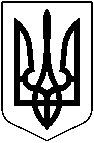 		                УКРАЇНА          МАЛИНСЬКА МІСЬКА РАДА ЖИТОМИРСЬКОЇ ОБЛАСТІРОЗПОРЯДЖЕННЯ                                                           МІСЬКОГО ГОЛОВИВід  02.02.2022  № 12    Про створення комісії з категоріюванняоб’єктів, де циркулює інформація з обмеженим доступом	Відповідно до пункту 20 частини четвертої статті 42 Закону України “Про місцеве самоврядування в Україні”, вимог Технічного завдання на створення КСЗІ в автоматизованій інформаційно-телекомунікаційній системі “Державний реєстр виборців”, затвердженого постановою ЦВК від 29.05.2008 року №39(зі змінами), вимог НД ТЗІ  1.6-005-2013 “Захист інформації на об’єктах інформаційної діяльності. Положення про категоріювання об’єктів, де циркулює інформація з обмеженим доступом, що не становить державної таємниці”: 	1. Утворити комісію з категоріювання об’єктів, де циркулює інформація з обмеженим доступом (далі – комісія) та затвердити її склад, що додається.	2. Комісії здійснювати первинні, чергові або позачергові роботи з категоріювання об’єктів виконавчого комітету міської ради, на яких обробляється технічними засобами та/або озвучується інформація з обмеженим доступом, що не становить державної таємниці.	3. Контроль за виконанням цього розпорядження залишаю за собою.  Міський голова                                                              Олександр СИТАЙЛО                                                                                          Додаток                                                                                           до розпорядження                                                                                           міського голови							                   від  02.02.2022 №  12  СКЛАД
комісії з категоріюванняоб’єктів, де циркулює інформація з обмеженим доступомКеруюча справами виконкому					Ірина КОПИЛОВіктор ГВОЗДЕЦЬКИЙ-заступник міського голови, голова комісіїІрина КОПИЛО-керуюча справами виконкому, заступник голови комісіїЧлени комісії:Члени комісії:Члени комісії:Андрій ВИСОЧИНСЬКИЙ-начальник відділу ведення Державного реєстру виборцівОлександр ПАРШАКОВ-головний спеціаліст юридичного відділуНаталія КУРСА-начальник відділу документообігу, звернень громадян та контролюАлла САМОЙЛЕНКО-головний спеціаліст з режимно-секретної, оборонної та мобілізаційної роботи Світлана СОМ-головний спеціаліст відділу ведення Державного реєстру виборців